Cena di mezza stagione 26 Luglio  Salvarano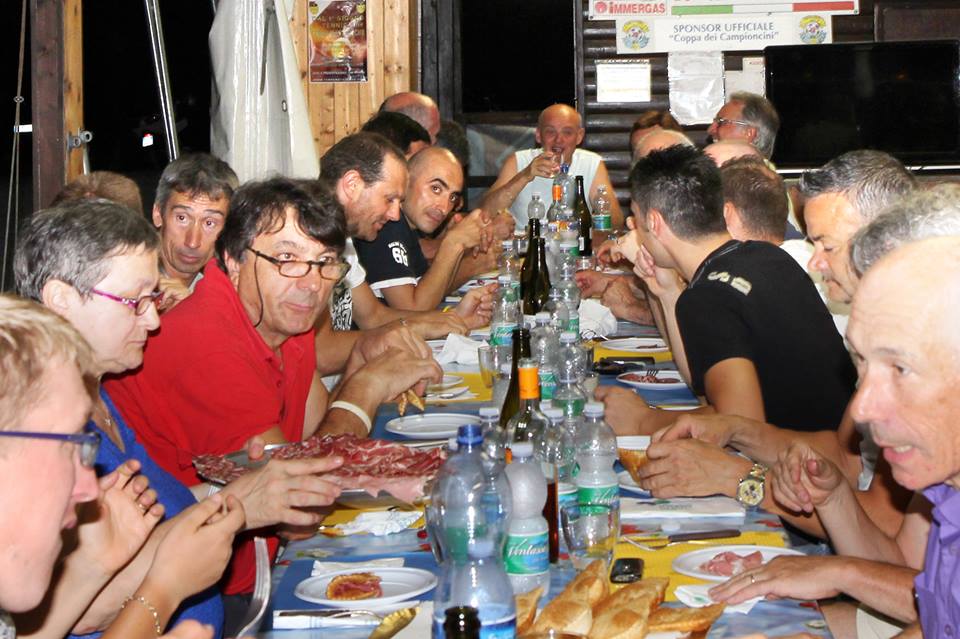 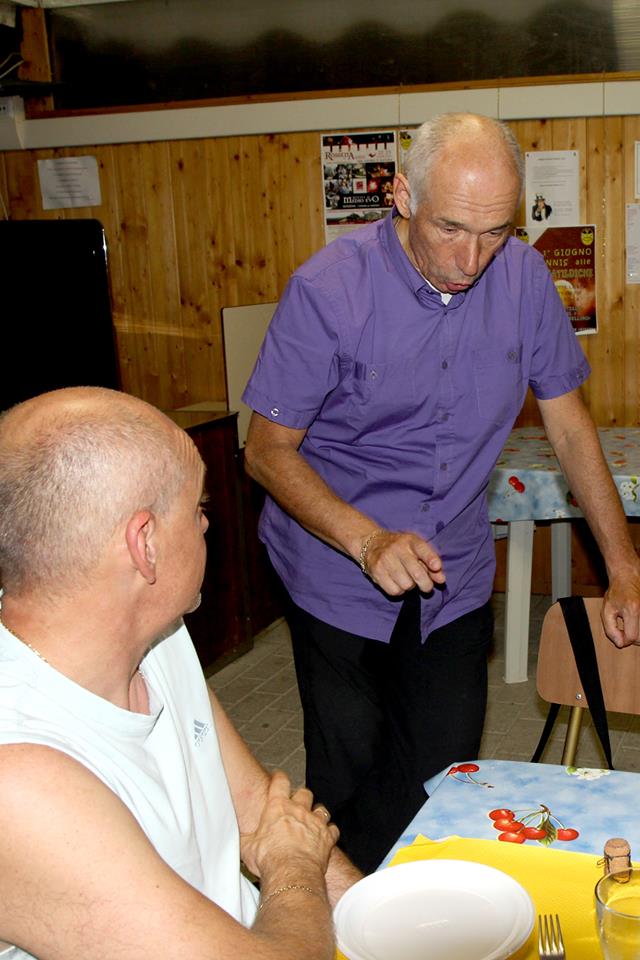 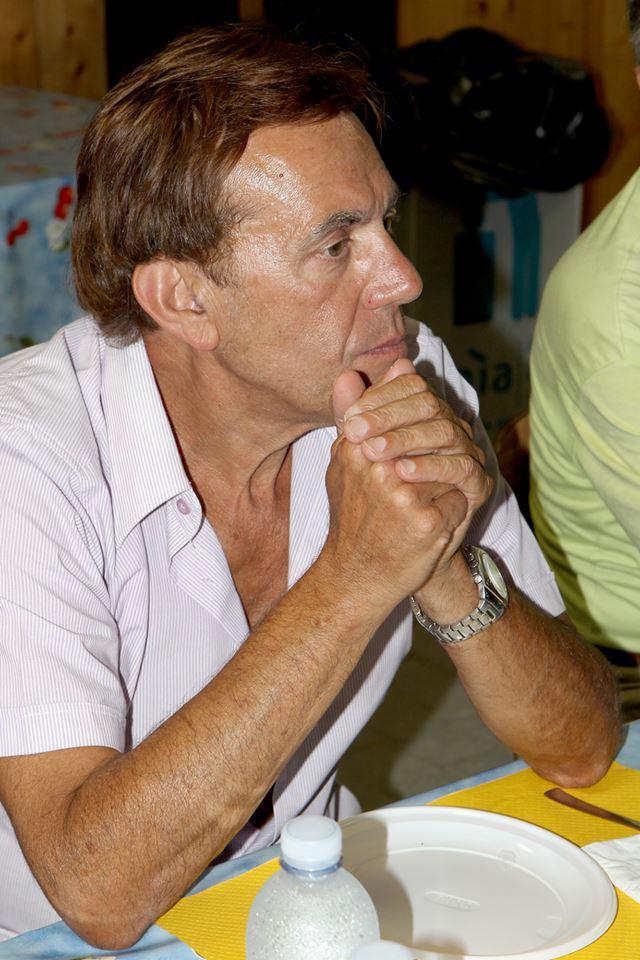 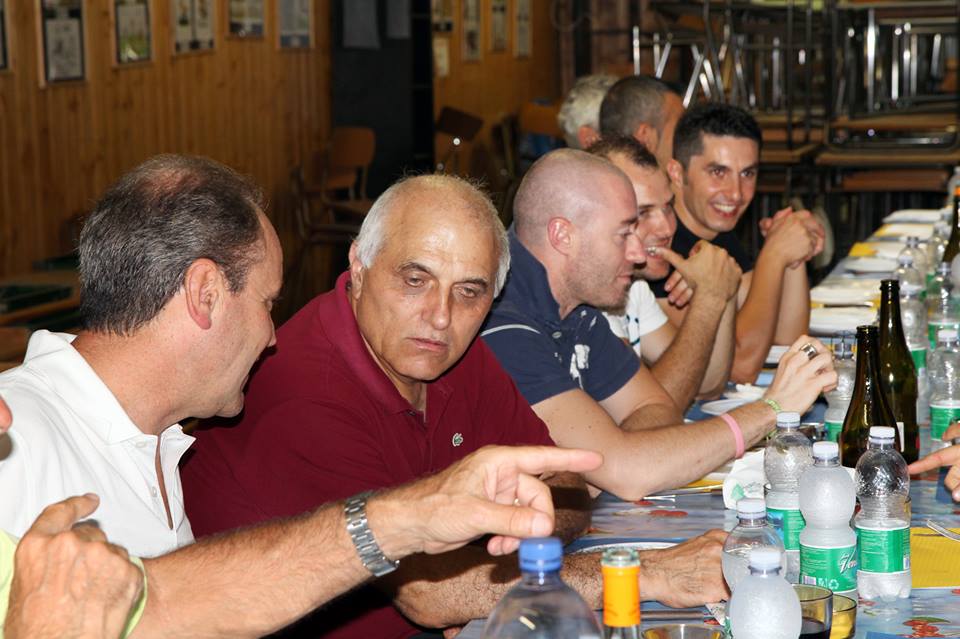 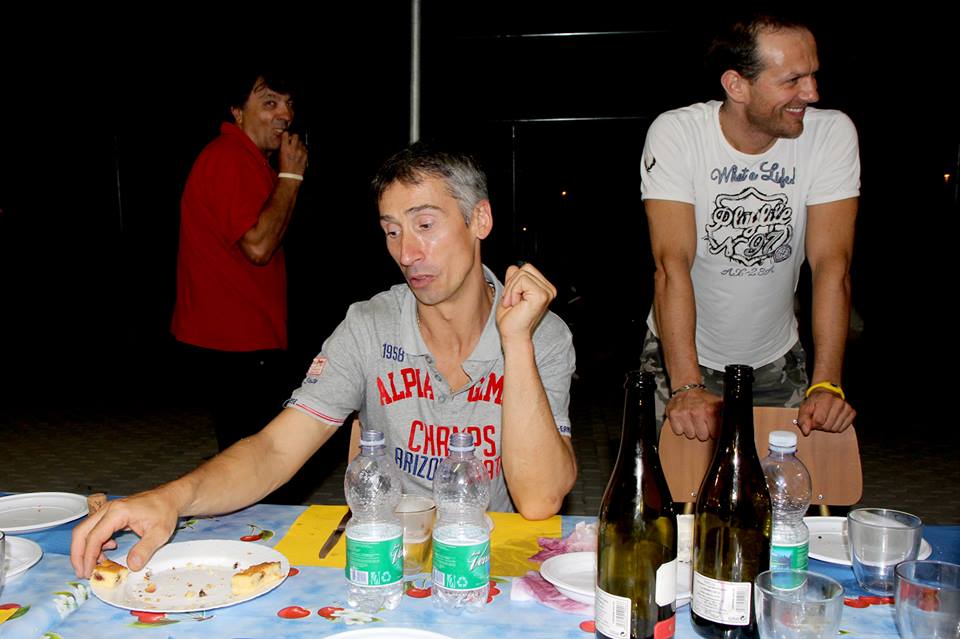 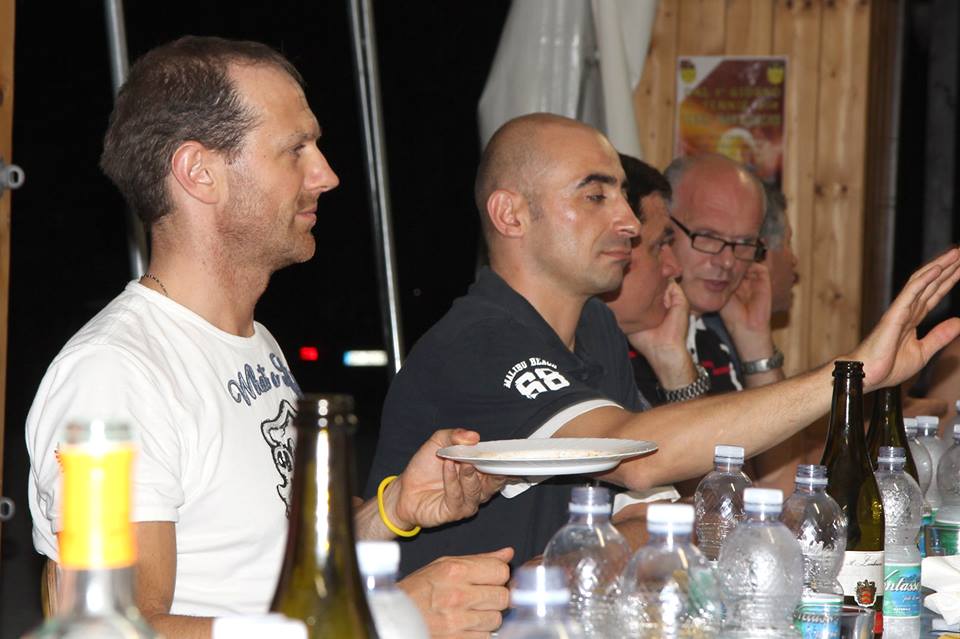 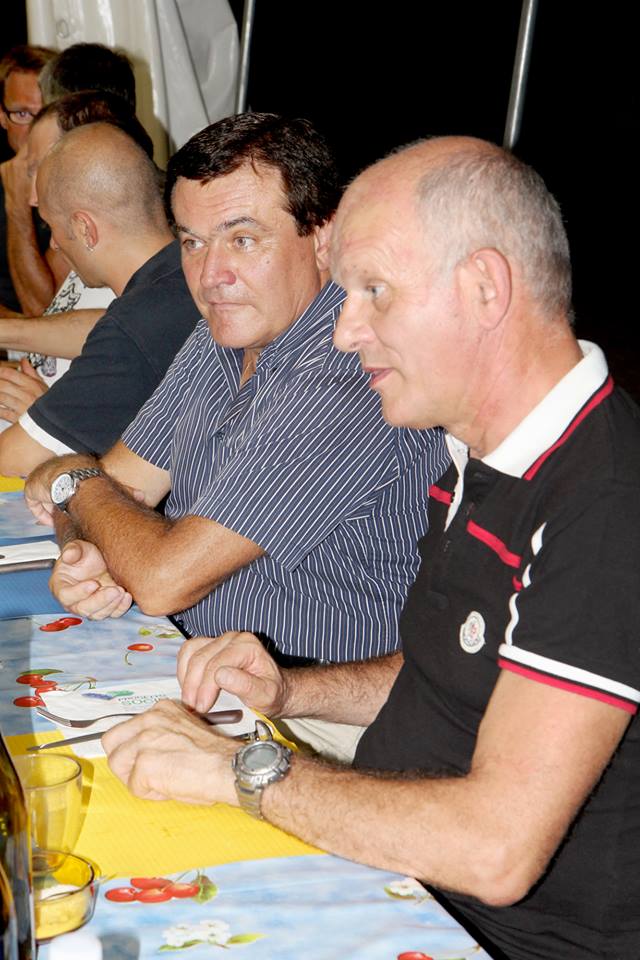 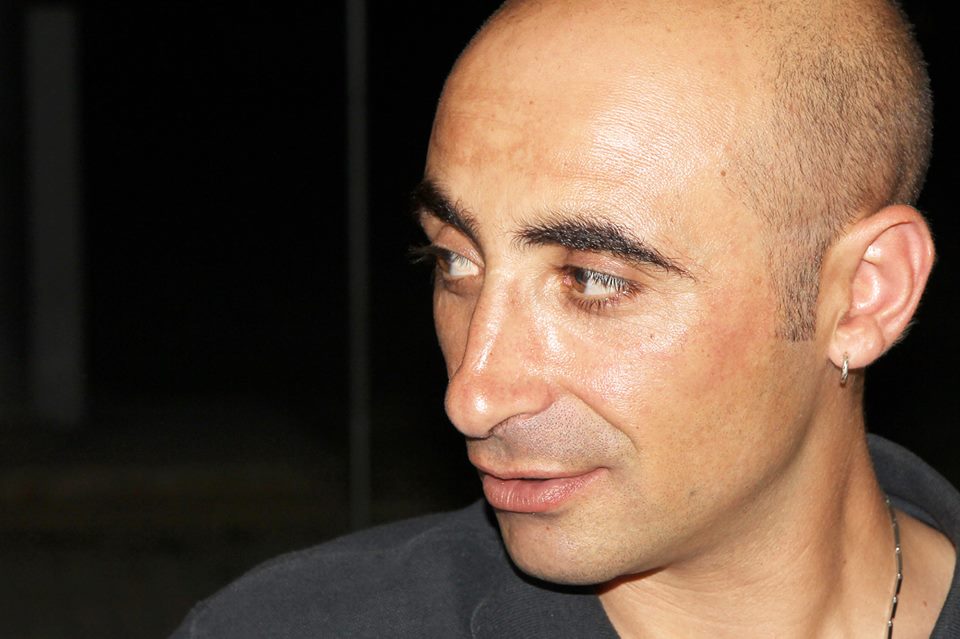 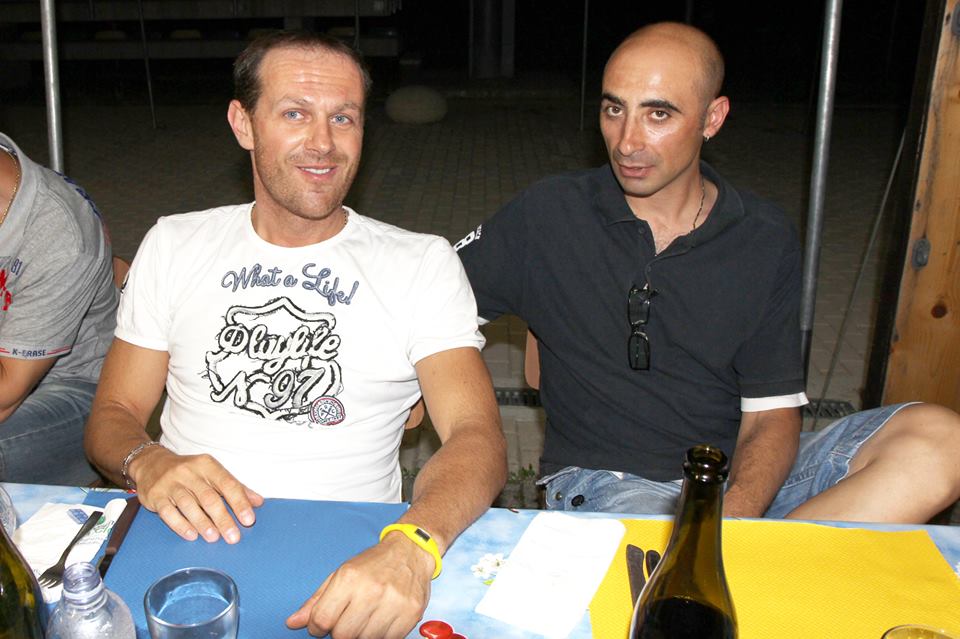 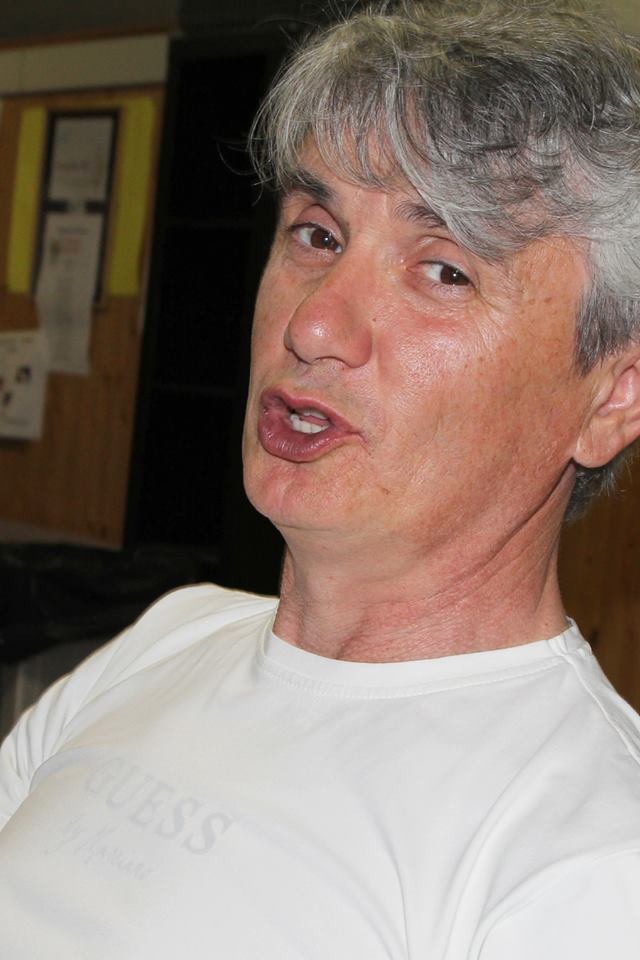 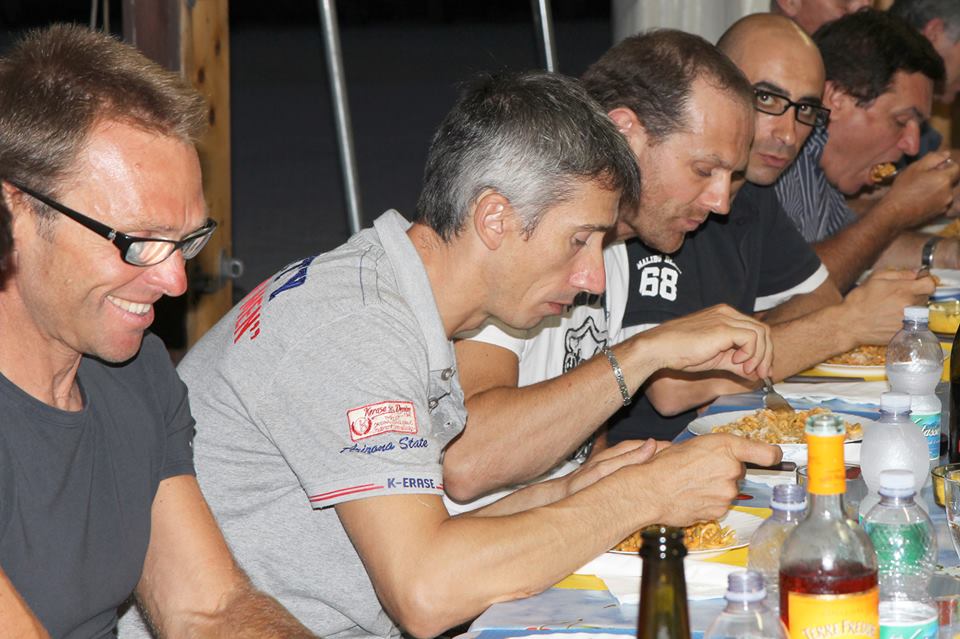 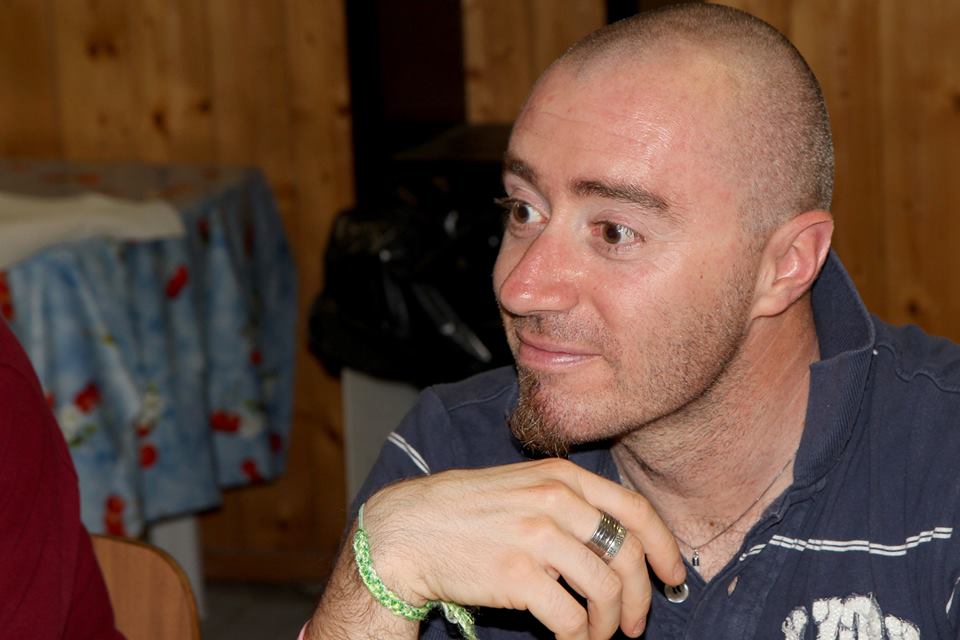 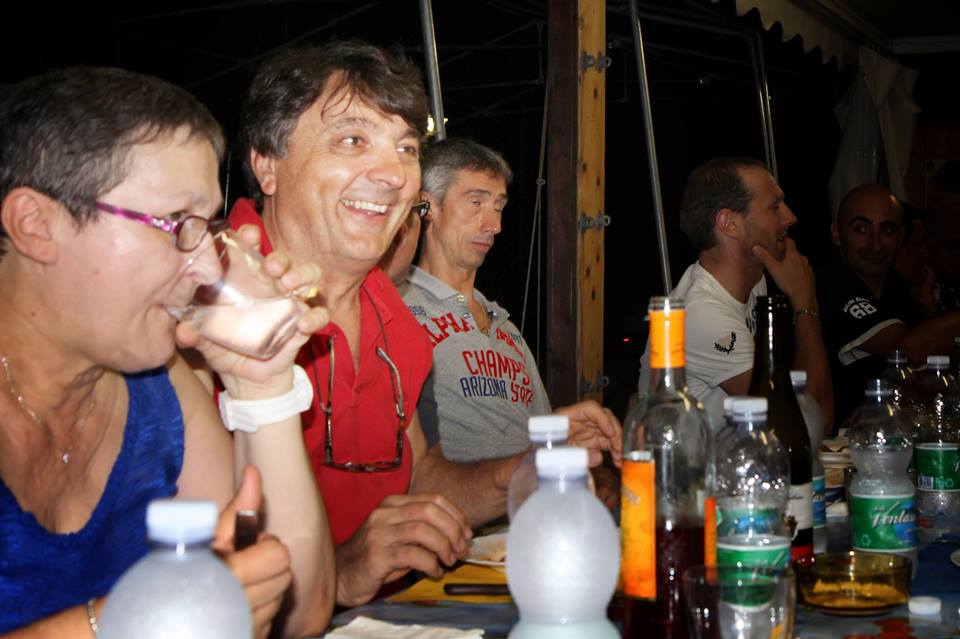 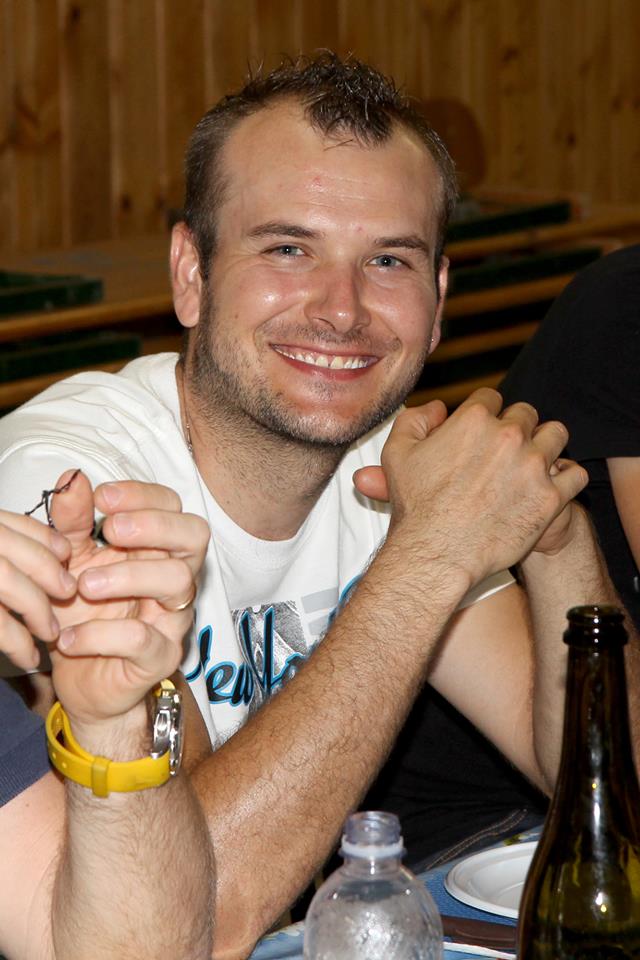 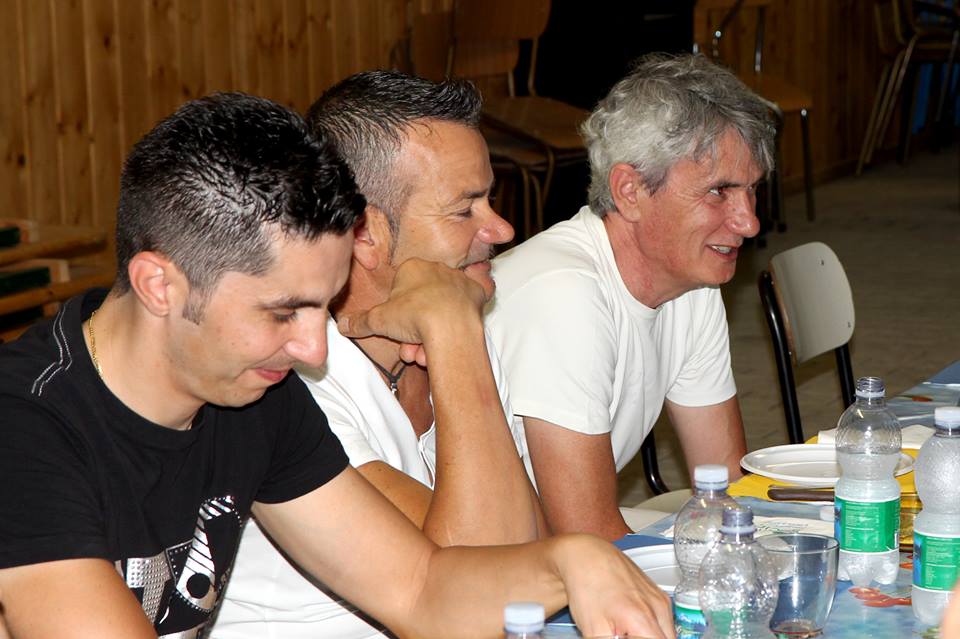 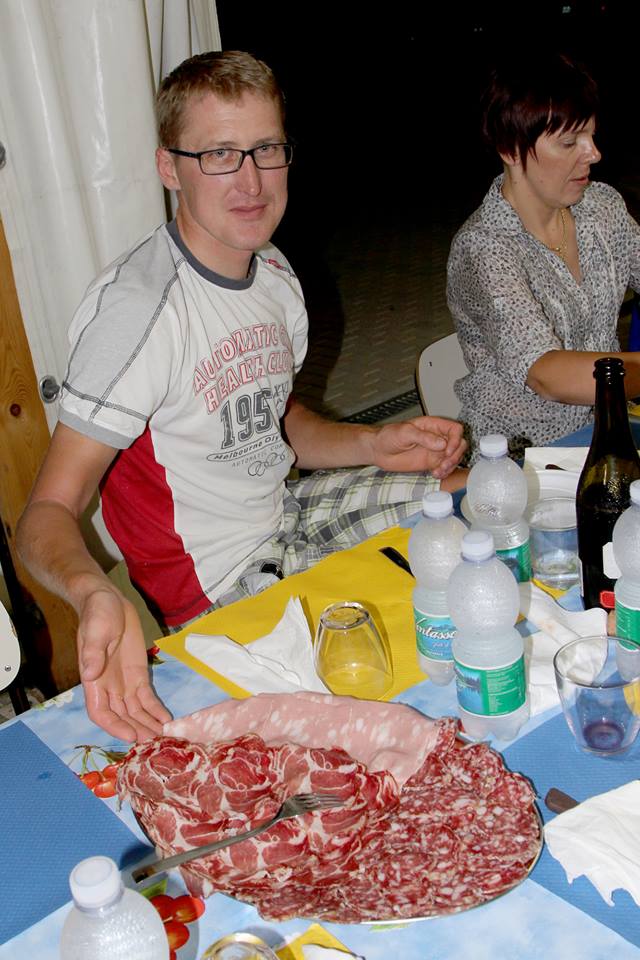 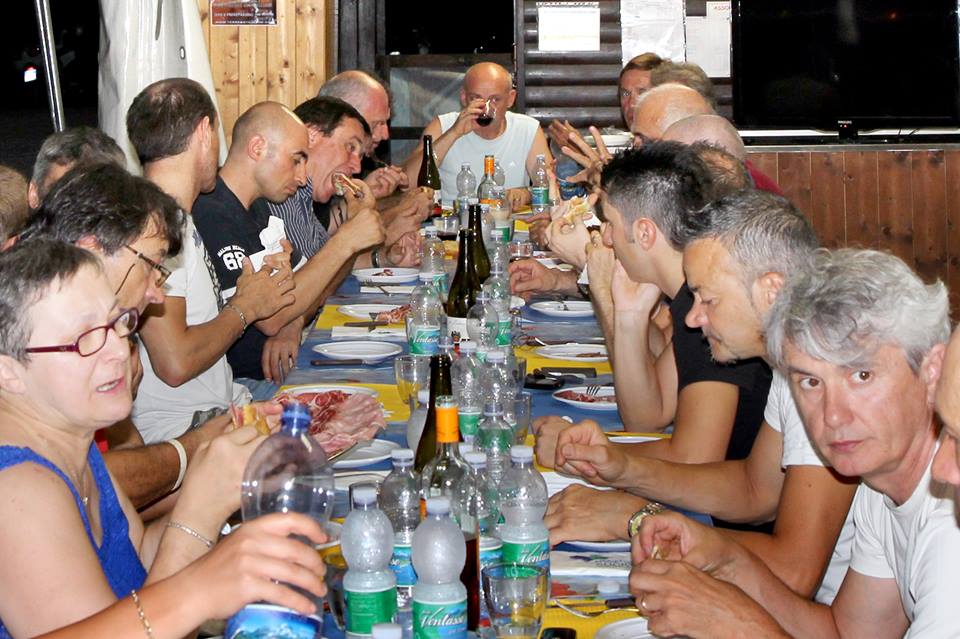 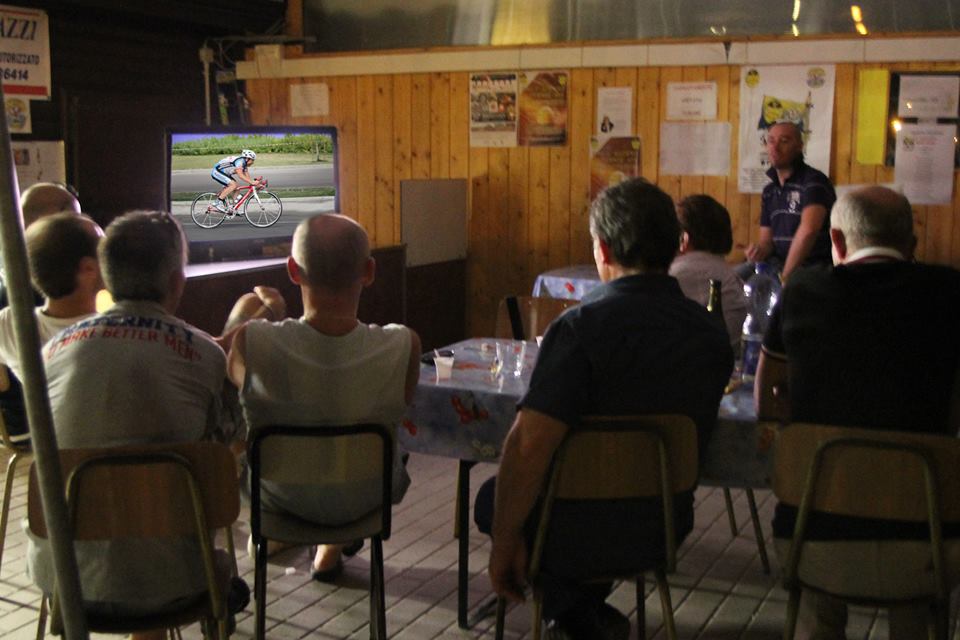 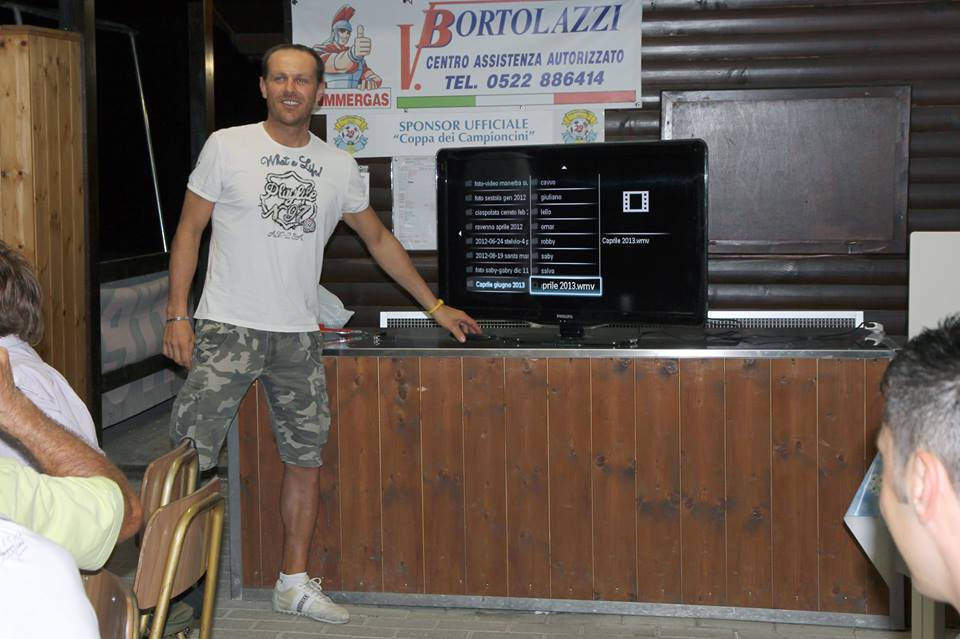 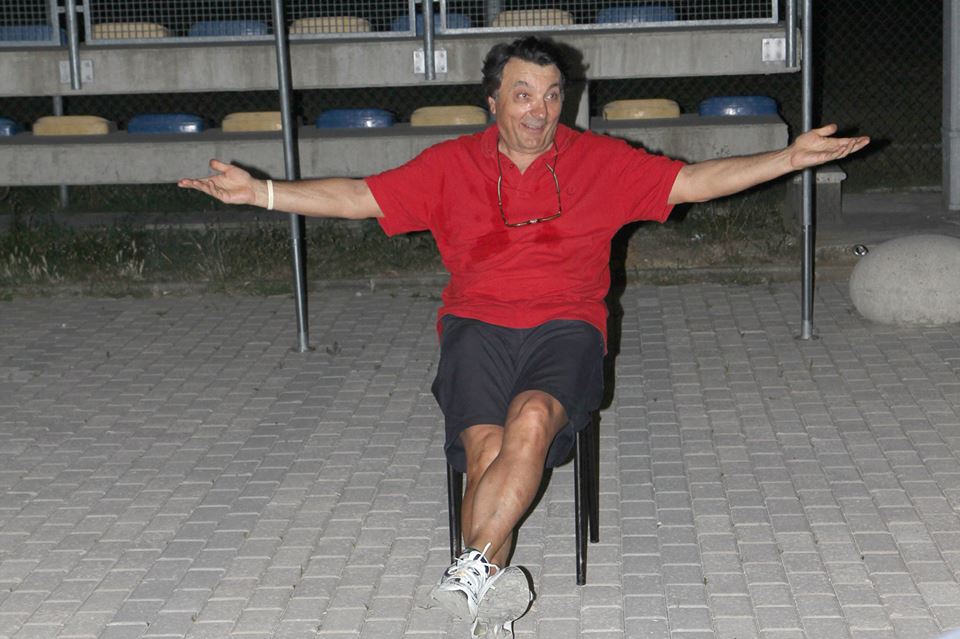 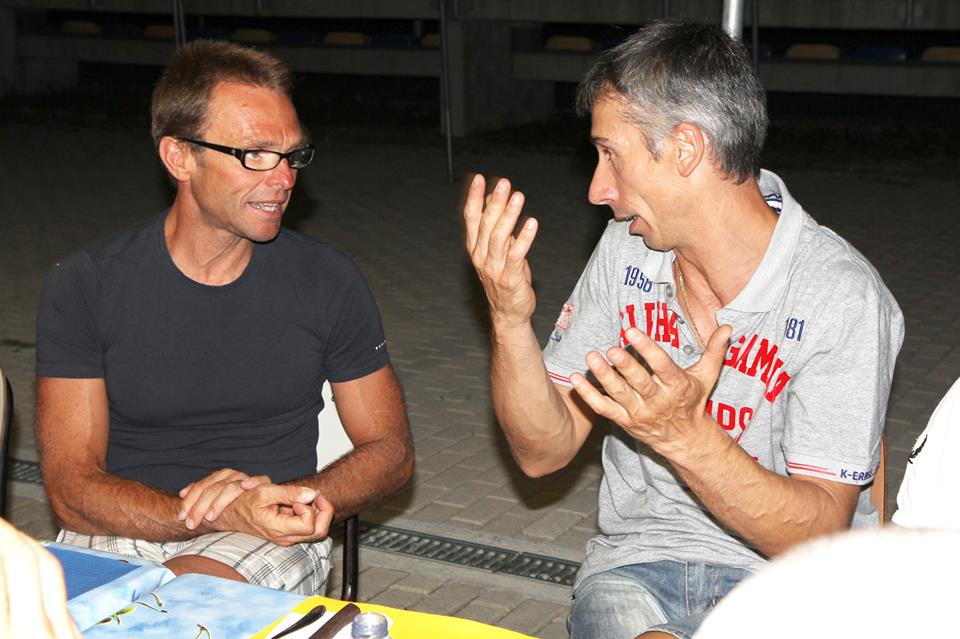 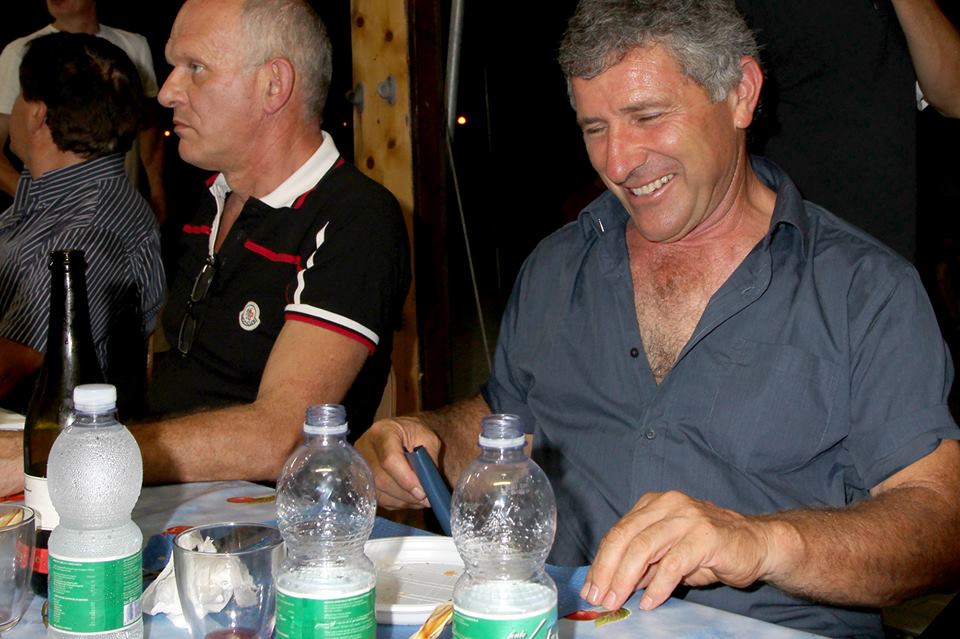 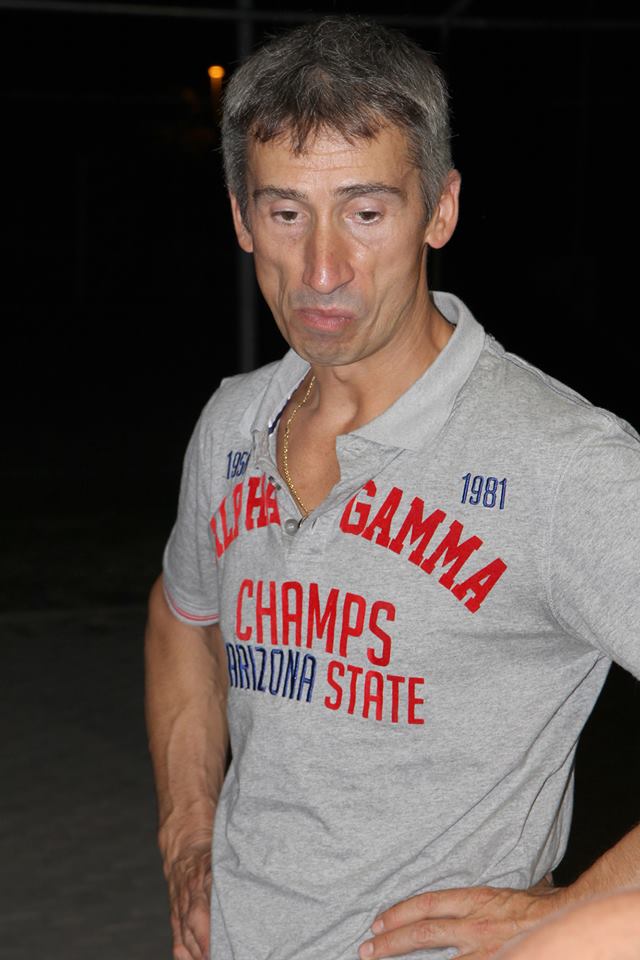 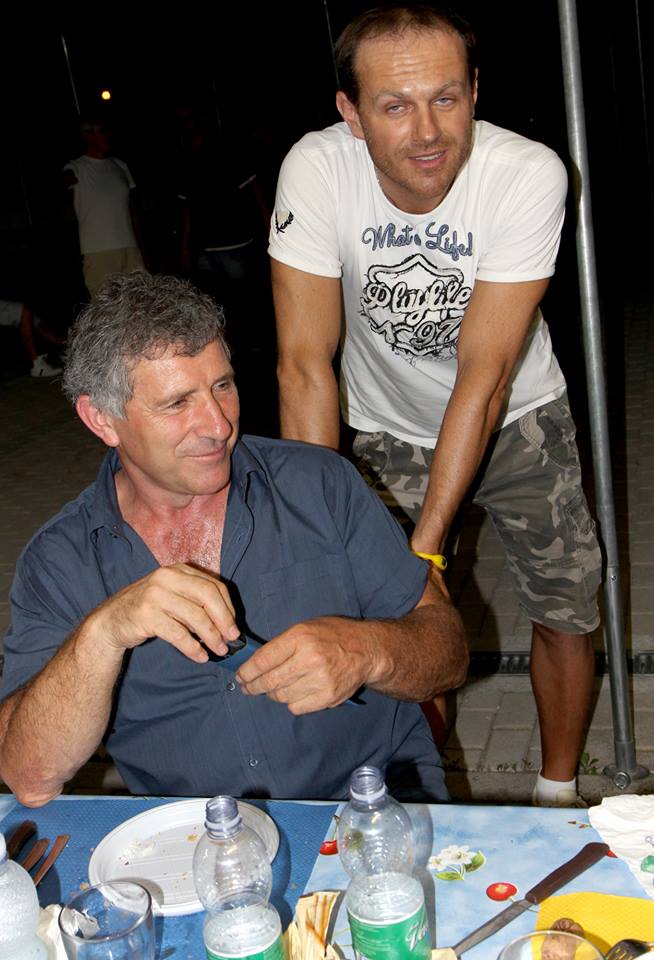 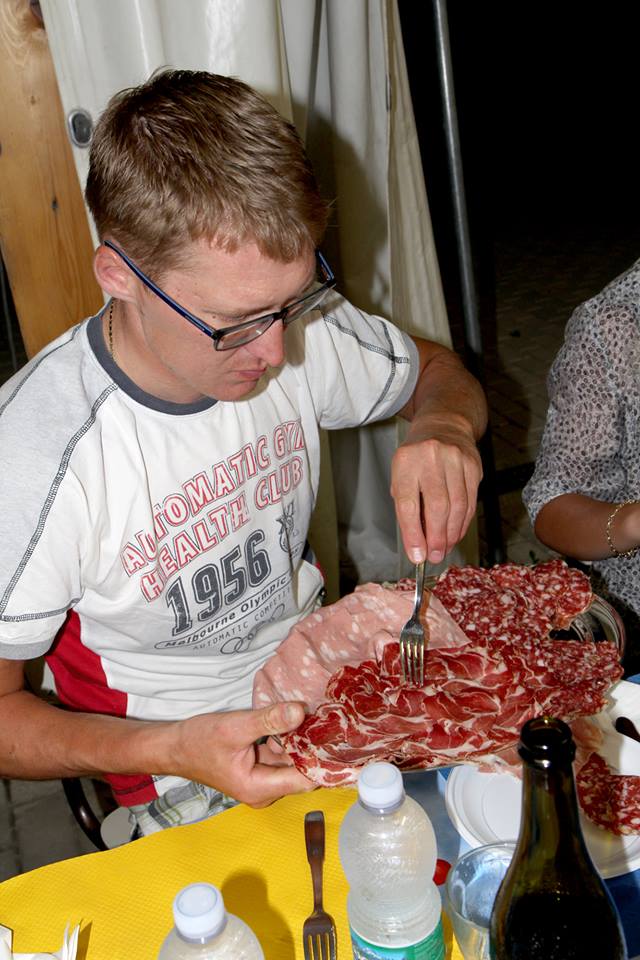 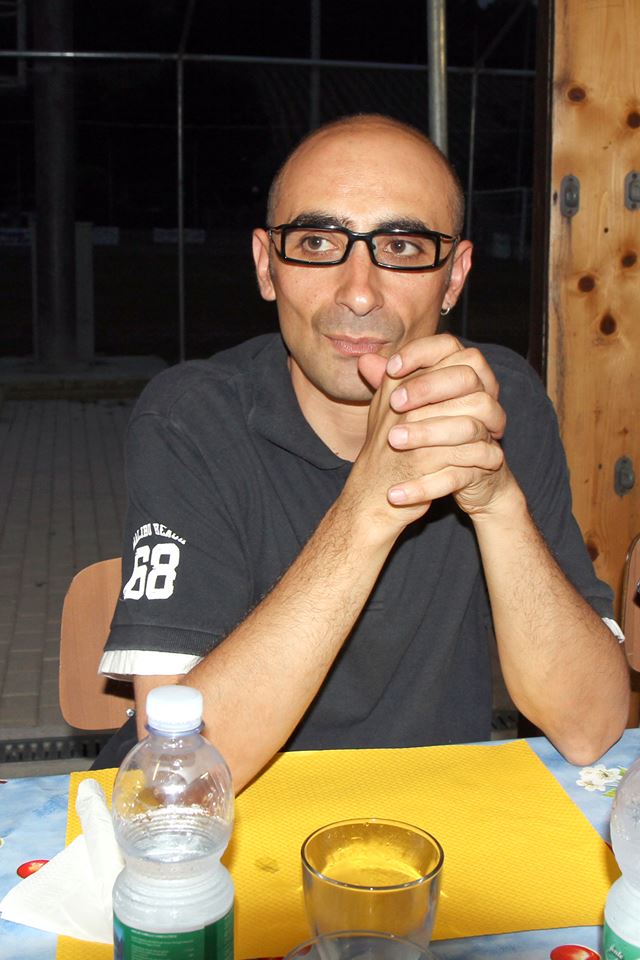 